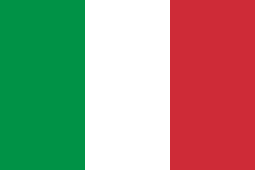 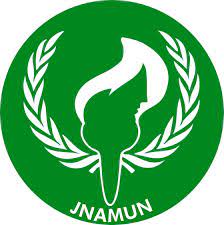 Committee:UNESCOCountry:ItalyAgenda Item:Climate change education,training and public awarenessItaly is  located in the adriatic sea in europe.Italy’s area is 302.073 km.The populution is 60.461.826 people. Education from kindergarten to university is free. There is no private school. In health, there are no private hospitals. All of them are public hospitals. The country's place in history, the Roman Empire, and its domination of all Europe. In the 19th century, they lost a few regions due to wars.At 1830’s climate change started.Then all the years came...the Earth became very dry.Because people was unconscious.And some of the wars is a reason of climate change.What is a climate change? Climate change is a change in the usual weather found in a place. This could be a change in how much rain a place usually gets in a year. Or it could be a change in a place's usual temperature for a month or season. Climate change is also a change in Earth's climate. This could be a change in Earth's usual temperature.Climate change can causes things such  as less food and water more famine and less plants.It causes mental issues and distractibility.So it affects social experience and public awareness.Can we stop climate change before its too late?Yes we can.We can reduce climate change but we have to do these if we wanna stop climate change.First we must use public transportation for using less fossil fuels.Then we must put filters to factorys and home’s chimneys.We must use water properly.We musn’t waste food.So these are the solutions i founded.Italy has done so much things to stop climate change. Italy has  promoted energy-saving measures, renewable energy, and low-environmental-impact fuel in the transport sector.So the air pollution is more less than the other countrys.Thank you.									Melis YİĞİT									Delegate of Italy